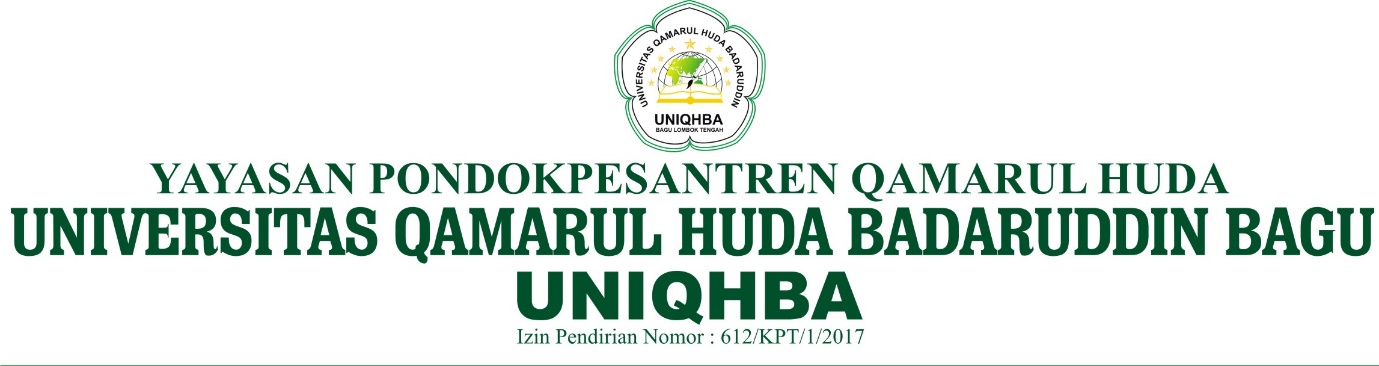 KRS (KARTU RENCANA STUDI)TAHUN AJARAN 2020/2021SEMESTER GENAPPROGRAM STUDI – S2 ADMINISTRASI KESEHATANNIM			:Nama Mahasiswa	: Angkatan		: ISemester 		: NOKODENAMA MATA KULIAHTEORIPRAKTEKPRAKTIKUMJUMLAH SKS1ADK0401  Tesis6006TOTALTOTALTOTAL6006MengetahuiKetua Program Studi,H. Sastrawan, SKM., MHA., Ph.D.Disetujui Pembimbing Akademik,(Dosen Pembimbing Akademik)Bagu,                2021Mahasiswa, (   Nama Mahasiswa   )